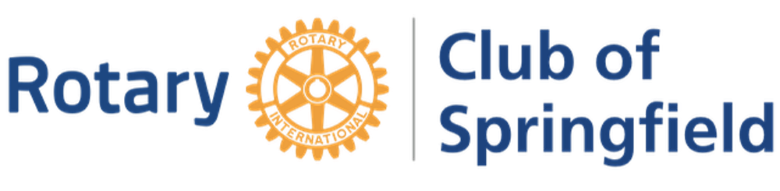 FACT SHEETThe Rotary Club of Springfield, PO Box 615, Springfield, IL 62705Rotary is a service organization that provides professionals in business, government and other organizations the opportunity to network with their peers, improve their own skills, and give back to their community and the world-at-large. 			Meetings				Financial	Every Monday at 5:30 p.m.		   	    Maldaners Upstairs			   Meal Charge - $15	   222 South 6th Street			Quarterly Dues - $90Founded 1913Current Membership – 45Weekly Rotary Club Meetings:Typically, featuring speakers on current local and regional issues;Occasionally, special off-site meetings around the Springfield Community; andIncluding Social Nights – every 4-6 weeks – designed strictly for entertainment and fellowship purposes  Community Projects focusing on Literacy and Food Insecurity:Volunteer at Central Illinois Food Bank warehouse; and donate 2.5 tons of fresh citrus annually;Support Ridgely Elementary School (Springfield) by providing school supplies and providing tutoring/mentoring;Maintain a Food Pantry at Ridgely School; andMaintain a Little Library at Ridgely and Other Locations.Fundraising Activities to support Rotary scholarships and local community organizationsAnnual Flag Service, providing flags to subscribers during national patriotic holidays, to fund grants to nonprofits and other entitiesAnnual Citrus Sale to fund grants to nonprofits and other entitiesLake Springfield Fishing Tournament to support literacy projectsSt. Louis Cardinals Baseball Ticket Sales to support literacy projectsSpringfield Rotary Clubs Chicken Dinner Fundraiser to support Rotary International Polio Eradication; andService Projects supporting local non-profit organizationsAnnual Holiday bell-ringing for Salvation ArmyScholarships for youth participation in leadership programs and local collegesSupport for inbound and outbound exchange studentsFinancial literacy mentoring for underprivileged youthPainting and Fix-Up days benefitting local non-profitsClothing Drives for the families in needAdopt/Clean-a-Street campaignProviding Meals and Other Necessities for Homeless IndividualsCollecting Donations for Alzheimer’s AssociationAnnual Holiday Angel Tree Gifts for underprivileged youthInternational Projects (present and past)End Polio Now – Rotary International polio-eradication projectClean Water projects in India and Mexico Disaster Relief and Water projects in NepalDisaster Relief projects in HaitiAgricultural Modernization in ZambiaMeal-packing projects for Stop Hunger NowMedical Supplies for Ukraine